МІНІСТЕРСТВО ОСВІТИ І НАУКИ УКРАЇНИОДЕСЬКИЙ НАЦІОНАЛЬНИЙ УНІВЕРСИТЕТ ІМЕНІ І. І. МЕЧНИКОВАПРОЄКТЗАТВЕРДЖЕНОВченою радою ОНУ імені І. І. МечниковаГолова вченої ради 		Вячеслав ТРУБА (протокол № 	від 			2024 р.)Освітня програма вводиться в дію з «01» вересня 2024 р.Ректор 			Вячеслав ТРУБА (наказ № 	від 			2024 р.)ОСВІТНЬО-ПРОФЕСІЙНА ПРОГРАМА «МІЖНАРОДНІ ЕКОНОМІЧНІ ВІДНОСИНИ»Першого (бакалаврського) рівня вищої освіти за спеціальністю	292 «Міжнародні економічні відносини»галузі знань 29 «Міжнародні відносини»освітня кваліфікація бакалавр  міжнародних економічних відносинГарант освітньої програми: доктор економічних наук, професор, завідувач кафедри світового господарства і міжнародних економічних відносин________________Сергій ЯКУБОВСЬКИЙОдеса 2024 р.ЛИСТ-ПОГОДЖЕННЯосвітньо-професійної програми «Міжнародні економічні відносини» першого (бакалаврського) рівня вищої освітиІНІЦІЙОВАНОробочою групою освітньої програми від «26» 	лютого	2024 р.Гарант освітньої програми 	Сергій ЯКУБОВСЬКИЙСХВАЛЕНО	навчально-методичною	комісією	факультету	міжнародних відносин, політології та соціологіїГолова 	Олег ХОРОШИЛОВ Протокол № 5 від «5»  березня 2024 р.СХВАЛЕНО вченою радою факультету міжнародних відносин, політології та соціологіїГолова 		Віктор ГЛЕБОВ Протокол № 	від « » 		2024 р.СХВАЛЕНО науково-методичною радою ОНУ імені І. І. Мечникова Голова 	Майя НІКОЛАЄВАПротокол № 	від « » 	2024 р.ПЕРЕДМОВАОсвітньо-професійна програма є нормативним документом, який регламентує нормативні, компетентністні, кваліфікаційні, організаційні, навчальні та методичні вимоги у підготовці здобувачів першого (бакалаврського) рівня вищої освіти у галузі 29 Міжнародні відносини спеціальності 292 Міжнародні економічні відносини.Освітньо-професійна програма розроблена на основі Стандарту вищої освіти України: перший (бакалаврський) рівень, галузь знань 29 – Міжнародні відносини, спеціальність 292 – Міжнародні економічні відносини (затверджено і введено в дію наказом Міністерства освіти і науки України від 4.03.2020 № 357).Програма відповідає першому (бакалаврському) рівню вищої освіти та сьомому кваліфікаційному рівню за Національною рамкою кваліфікацій і передбачає здобуття здобувачами освіти спеціалізованих концептуальних знань, що включають сучасні наукові здобутки у сфері професійної діяльності або галузі знань і є основою для оригінального мислення та проведення досліджень, опанування ними засад та принципів критичного осмислення проблем у галузі та на межі галузей знань.Розроблено робочою групою у складі:Сергій ЯКУБОВСЬКИЙ – керівник робочої групи, доктор економічних наук, професор, завідувач кафедри світового господарства і міжнародних економічних відносин – гарант програми.Галина АЛЕКСЕЄВСЬКА – член робочої групи, доктор філософії з міжнародних економічних відносин, доцент кафедри світового господарства і міжнародних економічних відносин.Наталія БИЧКОВА – член робочої групи, кандидат економічних наук, доцент, доцент кафедри світового господарства і міжнародних економічних відносин.Юрій НІКОЛАЄВ - член робочої групи, кандидат економічних наук, доцент, доцент кафедри світового господарства і міжнародних економічних відносин.Юлія ПІЧУГІНА – член робочої групи, кандидат економічних наук, доцент, доцент кафедри світового господарства і міжнародних економічних відносин.Юлія ЦЕВУХ – член робочої групи, кандидат економічних наук, доцент, доцент кафедри світового господарства і міжнародних економічних відносин. Ольга КОПИЛОВА - кандидат економічних наук, доцент,                               фінансовий директор ТОВ «Старк Шиппінг».Едуард ПАШАЛИ – здобувач першого (бакалаврського) рівня вищої освіти спеціальності «Міжнародні економічні відносини».Рецензії-відгуки зовнішніх стейкхолдерів:1. Профіль освітньої програми «Міжнародні економічні відносини»Галузь знань 29 «Міжнародні відносини»Спеціальність 292 «Міжнародні економічні відносини»2. ПЕРЕЛІК КОМПОНЕНТ ОСВІТНЬО-ПРОФЕСІЙНОЇ ПРОГРАМИТА ЇХ ЛОГІЧНА ПОСЛІДОВНІСТЬ2.1. Перелік компонент ОПНа вивчення освітніх компонентів за вибором студента відводиться 60 кредитів, що складає 25% від загальної кількості кредитів. Перелік вибіркових освітніх компонентів переглядається та доповнюється щороку за поданням кафедр та рішенням Вченої ради факультету на основі обговорення з академічною спільнотою, роботодавцями та студентами. Включення до робочого навчального плану вибіркових дисциплін здійснюється відповідно до «Положення про порядок реалізації здобувачами вищої освіти права на вільний вибір навчальних дисциплін в Одеському національному університеті імені               І. І. Мечникова».Структурно-логічна схема освітньо-професійної програми3. ФОРМА АТЕСТАЦІЇ ЗДОБУВАЧІВ ВИЩОЇ ОСВІТИАтестація здобувачів кваліфікації бакалавра з міжнародних економічних відносин здійснюється у формі публічного захисту кваліфікаційної роботи. Кваліфікаційна робота передбачає самостійне розв’язання складної задачі або комплексної проблеми у сфері міжнародних економічних відносин, що супроводжується проведенням досліджень та/або застосуванням інноваційних підходів. У кваліфікаційній роботі не повинно бути академічного плагіату, фальсифікації, фабрикації та списування. Кваліфікаційна робота має бути оприлюднена на офіційному сайті ОНУ.4. МАТРИЦЯ ВІДПОВІДНОСТІ  ПРОГРАМНИХ КОМПЕТЕНТНОСТЕЙ КОМПОНЕНТАМ ОСВІТНЬОЇ   ПРОГРАМИ5. Матриця забезпечення програмних результатів навчання відповідними компонентами освітньої програмиМатриця забезпечення програмних результатів навчання відповідними компонентами освітньої програмиПродовження1 - Загальна інформація1 - Загальна інформаціяПовна назва вищого навчального закладу таструктурного підрозділуОдеський національний університет імені І.І. Мечникова Факультет міжнародних відносин, політології та соціологіїРівень вищої освітиПерший (бакалаврський) рівень вищої освітиСтупінь, що присвоюєтьсяБакалаврГалузь знань29 – Міжнародні відносиниСпеціальність292 – Міжнародні економічні відносиниОсвітня кваліфікаціяБакалавр міжнародних економічних відносинКваліфікація в дипломіСтупінь вищої освіти – БакалаврСпеціальність – 292 ‒ Міжнародні економічні відносини Освітня програма – Міжнародні економічні відносиниОфіційна назва освітньої програмиОсвітньо-професійна програма «Міжнародні економічні відносини»Тип диплому та обсяг освітньої програмиДиплом бакалавра; одиничний; на базі повної освіти – 240 кредитів ЄКТС, термін навчання – 3 роки 10 місяців; на базі ступеня «молодший бакалавр» (освітньо-кваліфікаційного рівня «молодший спеціаліст») – 180 кредитів ЄКТСНаявність акредитаціїАкредитована. Сертифікат про акредитацію освітньої програми № 7182 від 27.02.2024 р.Строк дії сертифіката до 27 лютого 2025 р.Цикл / рівеньНРК України – 6 рівень, FQ-EHEA – перший цикл, EQF-LLL – 6 рівеньПередумовиНаявність повної загальної середньої освіти або ступеня «молодший бакалавр» /ОКР «молодший спеціаліст»Мова(и) викладанняУкраїнська. Мова викладання регламентується чинним законодавством України та «Положенням про організацію освітнього процесу в Одеському національному університеті імені    І. І. Мечникова»Термін дії освітньої програми3 роки 10 місяцівІнтернет - адреса постійного розміщення опису освітньоїпрограмиОфіційний сайт ОНУ за посиланням: Офіційні документиhttp://onu.edu.ua/uk/geninfo/official_documents/opys-osvitnikh- prohram2 - Мета освітньої програми2 - Мета освітньої програмиМетою освітньо-професійної програми є підготовка фахівців, здатних розв’язувати складні спеціалізовані задачі та практичні проблеми у сфері міжнародних економічних відносин, які характеризуються комплексністю та невизначеністю умов, і передбачають застосування новітніх теорій та методів при здійсненні комплексних досліджень світогосподарських зв’язків, що дозволить випускникам бути конкурентоздатними на ринку праці України та за кордоном.Метою освітньо-професійної програми є підготовка фахівців, здатних розв’язувати складні спеціалізовані задачі та практичні проблеми у сфері міжнародних економічних відносин, які характеризуються комплексністю та невизначеністю умов, і передбачають застосування новітніх теорій та методів при здійсненні комплексних досліджень світогосподарських зв’язків, що дозволить випускникам бути конкурентоздатними на ринку праці України та за кордоном.3 - Характеристика освітньої програми3 - Характеристика освітньої програмиПредметна областьОб’єкт вивчення: функціонування та розвиток світового господарства, форм міжнародних економічних відносин і механізмів їх реалізації, мотивації й поведінки суб’єктів міжнародних економічних відносин на мікро-, мезо-, макро- та мегарівнях, у процесі еволюції міжнародних економічних відносин та міжнародного співробітництва.Цілі навчання: підготовка фахівців, здатних розв’язувати спеціалізовані складні задачі і практичні проблеми, що характеризуються комплексністю та невизначеністю умов у сфері міжнародних економічних відносин.Теоретичний зміст предметної області: економіка світогосподарських зв’язків з її закономірностями формування та розвитку суспільних відтворювальних процесів у їх взаємозв’язку і взаємозалежності на основі міжнародної економічної діяльності, міжнародного поділу праці та інституціонального механізму регулювання в процесі трансформації міжнародних економічних відносин та міжнародного економічного співробітництва.Методи,    методики    та    технології:    методи    теоретичного    таемпіричного дослідження, статистичні методи аналізу та прогнозування, технології пошуку й обробки інформації, експертного оцінювання результатів реалізації міжнародних економічних відносин.   Інструменти та обладнання: сучасні інформаційно-аналітичні системи, стандартні та спеціальні програмні продукти.Орієнтація освітньої програмиПрограма забезпечує формування та розвиток професійних знань і навичок, необхідних для здійснення міжнародної економічної діяльності, організації колективної та індивідуальної роботи, розробки та впровадження міжнародних проектів шляхом забезпечення багатопрофільної підготовки  фахівців, здатних адаптуватися до нових професій, видів та форм зайнятості  в національній та міжнародній економіках в умовах швидких темпів  розвитку світового господарства і міжнародних економічних відносин.Програма орієнтується на адаптацію та впровадження фахових знань, комунікативних, організаторських, підприємницьких навичок для інтегративного вирішення практичних завдань у сфері міжнародних економічних відносин.Основнийфокус освітньої програми   Загальним фокусом програми є функціонування та розвиток міжнародних економічних відносин між суб’єктами світового господарства в умовах глобалізації світової економіки. Особливостями ОПП є її орієнтація на: дослідження проблем соціально-економічного розвитку країн, зокрема на чинниках та наслідках дисбалансів в економічній, соціальній та фінансових сферах; аналіз сучасного міжнародного фінансового та валютного ринків, зокрема похідних фінансових інструментів; визначення чинників міжнародної конкурентоспроможності як національних економік, так і окремих її суб’єктів. Ключові слова: міжнародні економічні відносини; глобалізація  світового  господарства; міжнародні фінансові операції та інструменти; міжнародна конкурентоспроможність.Особливості програмиПрограма спрямована на формування високо конкурентоспроможного фахівця у сфері міжнародних економічних відносин, який володіє необхідним інструментарієм для вирішення складних питань щодо економічної та фінансової аналітики, визначення чинників міжнародної конкурентоспроможності країн та окремих компаній, оцінки дохідності та ризикованості різноманітних фінансових стратегій, зокрема з використанням похідних фінансових інструментів. Поєднує знання і компетенції в галузі міжнародних економічних відносин, економіки, фінансів та бізнесу, мовної підготовки (кожен випускник має обов’язково володіти двома мовами країн ЄС). Програма передбачає використання іноземних (переважно англомовних) баз даних – наукових, статистичних, експериментальних. 4 - Придатність випускниківдо працевлаштування та подальшого навчання4 - Придатність випускниківдо працевлаштування та подальшого навчанняПридатність до працевлаш- туванняЗміст та структура програми дає змогу отримати знання та навички і здійснювати професійну діяльність в сфері зовнішньоекономічної діяльності, міжнародного економічного співробітництва та міжнародних економічних відносин; обіймати первинні посади в органах державної влади різних рівнів, в міжнародних та недержавних організаціях, у комерційних структурах. 341            Фахівці в галузі фінансів та торгівлі 3411 	Дилери (біржові торговці за свій рахунок) та брокери   \                   (посередники) із заставних та фінансових операцій 3415 	Технічні та торговельні представники 3417 	Оцінювачі та аукціоністи 3419 	Інші фахівці в галузі фінансів і торгівлі 342 	Агенти з комерційного обслуговування та торговельні брокери 3421 	Брокери (посередники) з купівлі-продажу товарів 3422 	Агенти з клірингу (обмінних товарних операцій) та експедиції 3423 	Агенти із зайнятості й трудових контрактів 3429 	Агенти з комерційних послуг та торговельні брокери 3436.1 	Помічники керівників підприємств, установ та організацій 3436.3 	Помічники керівників малих підприємств без апарату                     управління 3436.9 	Інші помічникиАкадемічніправа випускниківМожливість навчання за програмою другого (магістерського) рівня вищої освіти. Набуття додаткових кваліфікацій в системі післядипломної освіти.5 - Викладання та оцінювання5 - Викладання та оцінюванняВикладання та навчанняПідходи до викладання: студенто-центрований; проблемно-орієнтований, професійно-орієнований; комунікативний; міждисциплінарний та ін. Форми реалізації освітнього процесу: лекції, семінарські, практичні заняття, практична підготовка, консультації, проходження навчальної та виробничої практики, написання курсових робіт. Реалізація освітнього процесу передбачає роботу в малих групах, виконання самостійних індивідуальних завдань, підготовку  доповідей, вільні дискусії, співбесіди, обговорення рефератних повідомлень, розв’язання казусів, виконання самостійних і контрольних робіт тощо.ОцінюванняПоточний контроль: контрольні роботи, усне опитування, поточне тестування, оцінювання доповідей, результатів самостійних індивідуальних завдань, захист курсових робіт тощо.Форми підсумкового контролю: усні та письмові заліки, іспити.Атестація здобувачів кваліфікації бакалавра з міжнародних економічних відносин здійснюється у формі публічного захисту кваліфікаційної роботи.6 - Програмні компетентності6 - Програмні компетентностіІнтегральна компетентністьЗдатність розв’язувати складні спеціалізовані задачі та практичні проблеми у сфері міжнародних відносин у цілому та міжнародних економічних, зокрема, а також у процесі навчання, що передбачає застосування новітніх теорій та методів при здійсненні комплексних досліджень світогосподарських зв’язків, характеризується комплексністю та невизначеністю умов.Загальні компетентностіЗК1. Здатність реалізувати свої права і обов’язки як члена суспільства, усвідомлювати цінності громадянського (вільного демократичного) суспільства та необхідність його сталого розвитку, верховенства права, прав і свобод людини і громадянина в Україні;ЗК2. Здатність зберігати та примножувати моральні, культурні, наукові цінності і досягнення суспільства на основі розуміння історії та закономірностей розвитку предметної області, її місця у загальній системі знань про природу і суспільство та у розвитку суспільства, техніки і технологій, використовувати різні види та форми рухової активності для активного відпочинку та ведення здорового способу життя.ЗК3. Здатність навчатися та бути сучасно навченим. ЗК4. Здатність планувати та управляти часом.ЗК5. Здатність спілкуватися державною мовою як усно, так і письмово.ЗК6. Здатність спілкуватися іноземними мовами.ЗК7. Навички використання інформаційних та комунікаційних технологій.ЗК8. Здатність до абстрактного мислення, аналізу та синтезу.ЗК9. Уміння бути критичним та самокритичним.ЗК10. Здатність спілкуватися з представниками інших професійних груп різного рівня (з експертами з інших галузей знань/видів економічної діяльності).ЗК11. Здатність працювати в команді.ЗК12. Знання та розуміння предметної області та розуміння професійної діяльності.Спеціальні (фахові) компетентностіСК1. Здатність виокремлювати характерні ознаки та тенденції розвитку світового господарства, особливості реалізації економічної політики та світових інтеграційних/дезінтеграційних процесів, у тому числі євроатлантичної інтеграції.СК2. Здатність використовувати базові категорії та новітні теорії, концепції, технології і методи у сфері міжнародних економічних відносин з урахуванням їх основних форм, застосовувати теоретичні знання щодо функціонування та розвитку міжнародних економічних відносин.СК3. Здатність виявляти особливості функціонування середовища міжнародних економічних відносин та моделей економічного розвитку.СК4. Здатність обґрунтовувати особливості реалізації форм міжнародних економічних відносин на мега-, макро-, мезо- і мікрорівнях.СК5. Здатність здійснювати комплексний аналіз та моніторинг кон’юнктури світових ринків, оцінювати зміни міжнародного середовища та вміти адаптуватися до них.СК6. Здатність аналізувати міжнародні ринки товарів і послуг, інструменти та принципи регулювання міжнародної торгівлі.СК7. Здатність аналізувати теорії та механізми реалізації міжнародних валютно-фінансових і кредитних відносин.СК8. Здатність визначати функціональні особливості, характер, рівень та ступінь взаємозв’язків між суб’єктами міжнародних економічних відносин різного рівня та налагоджувати комунікації між ними.СК9. Здатність до діагностики стану досліджень міжнародних економічних відносин та світового господарства у міждисциплінарному поєднанні із політичними, юридичними, природничими науками.СК10. Здатність обґрунтовувати доцільність застосування правових, економічних та дипломатичних методів (засобів) вирішення конфліктних ситуацій на міжнародному рівні.СК11. Здатність проводити дослідження економічних явищ та процесів у міжнародній сфері з урахуванням причинно-наслідкових та просторово-часових зв’язківСК12. Здатність використовувати нормативно- розпорядчі документи та довідкові матеріали при здійсненні професійної діяльності у сфері міжнародних економічних відносин.СК13. Здатність проводити оцінку та аналіз безпекової компоненти у міжнародних економічних відносинах.СК14. Здатність спілкуватися на професійному та соціальному рівнях з використанням фахової термінології, включаючи усну і письмову комунікацію державною та іноземними мовами.СК15. Здатність застосувати методи, правила і принципи функціонування міжнародних економічних відносин для розвитку зовнішньоекономічної діяльності України.СК16. Здатність постійно підвищувати теоретичний рівень знань, генерувати й ефективно використовувати їх в практичній діяльності.7 - Програмні результати навчання7 - Програмні результати навчанняПрограмні результати навчанняРН1 Відповідально ставитися до професійного самовдосконалення, усвідомлюючи необхідність навчання впродовж усього життя, проявляти толерантність та готовність до інноваційних змін.РН2 Вільно спілкуватися з професійних питань державною та іноземними мовами усно і письмово, фахово використовувати економічну термінологію.РН 3 Використовувати сучасні інформаційні та комунікаційні технології, програмні пакети загального і спеціального призначення.РН 4 Систематизовувати й упорядковувати отриману інформацію щодо процесів і явищ у світовому господарстві; оцінювати та пояснювати вплив ендогенних і екзогенних факторів на них; формулювати висновки і розробляти рекомендації з урахуванням особливостей національного і міжнародного середовища.РН 5 Володіти навичками самоаналізу (самоконтролю), бути зрозумілим для представників інших бізнес-культур та професійних груп різного рівня (з фахівцями з інших галузей знань/видів діяльності) на засадах цінування різноманітності, мультикультурності, толерантності та поваги до них.РН 6 Планувати, організовувати, мотивувати, оцінювати та підвищувати результативність колективної праці, здійснювати дослідження в групі під керівництвом лідера, з урахуванням вимог та особливостей сьогодення в умовах обмеженості часу.РН 7 Застосовувати набуті теоретичні знання для розв’язання практичних завдань та змістовно інтерпретувати отримані результати.РН 8 Розуміти, виділяти й описувати нові явища, процеси й тенденції глобального розвитку, механізми й інструменти реалізації економічної політики та світових інтеграційних / дезінтеграційних процесів, у тому числі та євроатлантичної інтеграціїРН 9 Розуміти і вміти застосовувати, відповідно до інших вимог освітньої програми, сучасні теорії та методи розв’язання спеціалізованих складних задач і практичних проблем у сфері міжнародної торгівлі товарами та послугами, міжнародного руху капіталу, міжнародних валютно-фінансових та кредитних відносин, мобільності людських ресурсів, міжнародного трансферу технологій.РН 10 Ідентифікувати та виокремлювати особливості функціонування суб’єктів міжнародних відносин та моделей їх економічного розвитку.РН 11 Обґрунтовувати власну думку щодо конкретних умов реалізації форм міжнародних економічних відносин на мега-, макро-, мезо- і мікрорівнях.РН 12 Здійснювати комплексний аналіз складних економічних систем, зіставляти та порівнювати їх складові, оцінювати й аргументувати оцінки результативності їх функціонування.РН 13 Підбирати і вміло застосовувати аналітичний інструментарій дослідження стану та перспектив розвитку окремих сегментів міжнародних ринків товарів і послуг з використанням сучасних знань про методи, форми й інструменти регулювання міжнародної торгівлі.РН 14 Розуміти і застосовувати теорії, принципи, засоби й інструменти реалізації міжнародних валютно-фінансових та кредитних відносин.РН 15 Визначати функціональні особливості, характер, рівень та ступінь взаємозв’язків між суб’єктами міжнародних економічних відносин різного рівня та налагоджувати комунікації між ними.РН 16 Демонструвати знання про стан досліджень міжнародних економічних відносин та світового господарства у міждисциплінарному поєднанні із політичними, юридичними, природничими науками.РН 17 Визначати причини, типи та характер міжнародних конфліктів і суперечок, обґрунтовувати і застосовувати економічні, юридичні та дипломатичні методи і засоби їх вирішення на міжнародному рівні, відстоюючи національні інтереси України.РН 18 Досліджувати економічні явища та процеси у міжнародній сфері на основі розуміння категорій, законів; виділяючи й узагальнюючи тенденції, закономірності функціонування та розвитку світового господарства з урахуванням причинно-наслідкових та просторово- часових зв’язків.РН 19 Розуміти та застосовувати чинне законодавство, міжнародні нормативні документи і угоди, довідкові матеріали, чинні стандарти і технічні умови тощо у сфері міжнародних економічних відносин.РН 20 Відстоювати національні інтереси України з урахуванням безпекової компоненти міжнародних економічних відносин.РН 21 Розуміти і мати навички з ведення ділового протоколу та ділового етикету у сфері міжнародних економічних відносин, враховуючи особливості міжкультурного спілкування на професійному та соціальному рівнях, як державною так і іноземними мовами.РН 22 Застосовувати відповідні методи, правила і принципи функціонування міжнародних економічних відносин для розвитку зовнішньоекономічної діяльності України.РН 23 Усвідомлювати необхідність навчання впродовж життя з метою підтримки професійної компетентності на високому рівні.РН 24 Обґрунтовувати вибір і застосовувати інформаційно-аналітичний інструментарій, економіко-статистичні методи обчислення, складні техніки аналізу та методи моніторингу кон’юнктури світових ринків.РН 25 Презентувати результати дослідження на базі яких, розробляються рекомендації та заходи з адаптації до змін міжнародного середовища.8 - Ресурсне забезпечення реалізації програми8 - Ресурсне забезпечення реалізації програмиКадрове забезпеченняКадрове забезпечення відповідає Ліцензійним умовам впровадження освітньоїдіяльності. Підвищення кваліфікації науково-педагогічних, педагогічних та наукових працівників відбувається кожні 5 років.Матеріально- технічне забезпеченняМатеріально-технічна база відповідає чинним санітарно-технічним нормам і забезпечує проведення всіх видів підготовки здобувачів першого рівня вищої освіти, передбачених освітньо-професійною програмою.Для матеріально-технічного забезпечення навчання здобувачів першого рівня вищої освіти наявні лабораторія технічних засобів навчання, бібліотека центру міжнародних досліджень ОНУ імені І.І. Мечникова, опорний кабінет кафедри світового господарства і міжнародних економічних відносин.Інформаційне та навчально- методичне забезпеченняІнформаційний та навчально-методичний супровід підготовки здобувачів вищої освіти першого рівня за спеціальністю 292 – Міжнародні економічні відносини забезпечується фондами Наукової бібліотеки ОНУ імені І.І. Мечникова, бібліотечними фондами Центру міжнародних досліджень ОНУ імені І.І. Мечникова, лабораторією технічних засобів навчання, кафедрами факультету міжнародних відносин, політології та соціології і інших кафедр університету.9 - Академічна мобільність9 - Академічна мобільністьНаціональна та міжнародна кредитна мобільністьФормами академічної мобільності здобувачів ступеню бакалавра в ОНУ імені І.І. Мечникова, є: навчання за програмами академічної мобільності; мовне стажування; наукове стажування.Національна (внутрішня) та міжнародна академічна мобільність студентів здійснюється за стипендіальними програмами та програмами обміну студентами згідно угод між ОНУ імені І.І. Мечникова та вищими навчальними закладами-партнерами щодо програм академічної мобільності студентів.Одеський національний університет імені І.І. Мечникова бере участь в програмах «Еразмус+», «Еразмус Мундус». Спеціальний веб-сайт програми в ОНУ: erasmus.onu.edu.ua.Порядок    організації    програм    академічної    мобільності    встановлює«Положення про порядок реалізації права на академічну мобільність учасників освітнього процесу ОНУ імені І. І. Мечникова». Організація,координація та контроль за міжнародною академічною мобільністю покладається на Центр міжнародної освіти ОНУ імені І.І. Мечникова.Навчання іноземних здобувачів вищої освітиПідготовка та прийом на навчання іноземних здобувачів здійснюються згідно чинного законодавства України та Правил прийому до ОНУ імені І. І. Мечникова. Інформація щодо прийому та навчання іноземних абітурієнтів розміщена на сайті Центру міжнародної освіти ОНУ імені І.І. Мечникова:web: http://imo.onu.edu.uaКод н/дКомпоненти ОП (навчальні дисципліни, практики,курсові роботи, кваліфікаційна робота)Кількість кредитів ЄКТСФормапідсумкового контролю1. ОБОВ’ЯЗКОВІ ДИСЦИПЛІНИ1. ОБОВ’ЯЗКОВІ ДИСЦИПЛІНИ1. ОБОВ’ЯЗКОВІ ДИСЦИПЛІНИ1. ОБОВ’ЯЗКОВІ ДИСЦИПЛІНИ1.1. Дисципліни загальної підготовки1.1. Дисципліни загальної підготовки1.1. Дисципліни загальної підготовки1.1. Дисципліни загальної підготовкиОК 1Міжнародні відносини та світова політика3ЗалікОК 2Мовна культура сучасної бізнес-комунікації3ЗалікОК 3Країнознавство3ЗалікОК 4Філософія3ЗалікОК 5Політологія3ЗалікОК 6Основи аналізу даних в соціально-економічних дослідженнях 4ЗалікОК 7Фізичне виховання3ЗалікЗагальна кількість22І.2. Дисципліни професійної підготовкиІ.2. Дисципліни професійної підготовкиІ.2. Дисципліни професійної підготовкиІ.2. Дисципліни професійної підготовкиОК 8Світова економіка3ІспитОК 9Вступ до спеціальності «Міжнародні економічні відносини»3ІспитОК 10Теорія і форми міжнародних економічних відносин3ЗалікОК 11Історія міжнародних економічних відносин3ЗалікОК 12Історія світової економічної думки3ІспитОК 13Моделі розвитку національних економік3ІспитОК 14Фінанси публічного сектору у національних економіках 3ІспитОК 15Міжнародний бізнес3ІспитОК 16Політика європейської інтеграції3ЗалікОК 17Міжнародна міграція 3ІспитОК 18Міжнародна статистика3ІспитОК 19Теорія і практика зовнішньої торгівлі3ІспитОК 20Цифровий маркетинг і онлайн-аналіз у МЕВ3ІспитОК 21Валютно-фінансова інтеграція країн Європейського Союзу3ІспитОК 22Міжнародні організації3ЗалікОК 23Основи міжнародної мікроекономіки 3ІспитОК 24Основи міжнародної макроекономіки 3ІспитОК 25Кількісні методи в економіці 3ІспитОК 26Теорія та практика валютного курсу 3ІспитОК 27Регулювання міжнародних економічних відносин3ЗалікОК 28Міжнародні валютно-кредитні відносини7Залік, іспитОК 29Міжнародний проєктний менеджмент3ІспитОК 30Міжнародні корпоративні фінанси3ЗалікОК 31Управління міжнародною конкурентоспроможністю3ІспитОК 32Міжнародні інвестиції3ІспитОК 33Міжнародні фінанси 7Залік, іспитОК 34Іноземна мова23Залік,ІспитОК 35Іноземна мова спеціальності 10Залік,іспитОК 36Теорія і практика перекладу 6Залік,іспитОК 37Міжнародне право3ЗалікОК 38Навчальна практика4,5ЗахистОК 39Виробнича практика10,5ЗахистОК 40Практикум з досліджень світового господарства3ІспитОК 41Курсова робота: Теорія та практика валютного курсу3ЗахистОК 42Курсова робота: Міжнародні валютно-кредитні відносини3ЗахистОК 43Кваліфікаційна робота6Публічний захистЗагальна кількість158Разом обов’язкових дисциплін1802. ВИБІРКОВІ НАВЧАЛЬНІ ДИСЦИПЛІНИ2. ВИБІРКОВІ НАВЧАЛЬНІ ДИСЦИПЛІНИ2. ВИБІРКОВІ НАВЧАЛЬНІ ДИСЦИПЛІНИ2. ВИБІРКОВІ НАВЧАЛЬНІ ДИСЦИПЛІНИВК.01Освітній компонент за вибором 26,5Залік, іспитВК.02Освітній компонент за вибором 3ЗалікВК.03Освітній компонент за вибором 3ЗалікВК.04Освітній компонент за вибором 3ЗалікВК.05Освітній компонент за вибором 3,5ЗалікВК.06Освітній компонент за вибором 3ЗалікВК.07Освітній компонент за вибором 3ЗалікВК.08Освітній компонент за вибором 3ЗалікВК.09Освітній компонент за вибором 3ЗалікВК.10Освітній компонент за вибором 3ЗалікВК.11Освітній компонент за вибором 3ЗалікВК 12Освітній компонент за вибором 3ЗалікЗагальний обсяг вибіркових дисциплінЗагальний обсяг вибіркових дисциплін60Загальний обсяг ОПЗагальний обсяг ОП240І семестрЦикл загальної підготовкиЦикл загальної підготовкиЦикл професійної підготовкиЦикл професійної підготовкиІ семестрОбов’язкові компонентиЗа вибором студентівОбов’язкові компонентиЗа вибором студентівМіжнародні відносини та світова політикаТеорія і форми міжнародних економічних відносинОснови аналізу даних в соціально-економічних дослідженняхІсторія міжнародних економічних відносинМовна культура сучасної бізнес-комунікаціїВступ до спеціальності «Міжнародні економічні відносини»Світова економікаІноземна мова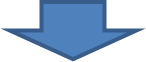 ІІ семестрЦикл загальної підготовкиЦикл загальної підготовкиЦикл професійної підготовкиЦикл професійної підготовкиІІ семестрОбов’язкові компонентиЗа вибором студентівОбов’язкові компонентиЗа вибором студентівКраїнознавствоФінанси публічного сектору у національних економікахВК.01Моделі розвитку національних економікМіжнародні організаціїІноземна моваІсторія світової економічної думкиПрактикум з досліджень світового господарства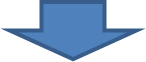 ІІІ семестрЦикл загальної підготовкиЦикл загальної підготовкиЦикл професійної підготовкиЦикл професійної підготовкиІІІ семестрОбов’язкові компонентиЗа вибором студентівОбов’язкові компонентиЗа вибором студентівПолітологіяОснови міжн. макроекономікиВК.01Теорія та практика валютного курсуВК.02Міжнародна міграціяОснови міжн. мікроекономікиІноземна моваІV семестрЦикл загальної підготовкиЦикл загальної підготовкиЦикл професійної підготовкиЦикл професійної підготовкиІV семестрОбов’язкові компонентиЗа вибором студентівОбов’язкові компонентиЗа вибором студентівФілософіяМіжнародна статистикаВК.01Іноземна моваМіжнародні корпоративні фінансиКількісні методи в економіціКурсова робота: Теорія та практика валютного курсуНавчальна практика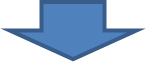 V семестрЦикл загальної підготовкиЦикл загальної підготовкиЦикл професійної підготовкиЦикл професійної підготовкиV семестрОбов’язкові компонентиЗа вибором студентівОбов’язкові компонентиЗа вибором студентівВК 03Теорія і практика зовнішньої торгівліВК 01Іноземна мова спеціальностіВК 04Управління міжнародною конкурентоспроможністюМіжнародний проєктний менеджмент			Міжнародні валютно-кредитні відносиниVІ семестрЦикл загальної підготовкиЦикл загальної підготовкиЦикл загальної підготовкиЦикл загальної підготовкиVІ семестрОбов’язкові компонентиЗа вибором студентівОбов’язкові компонентиЗа вибором студентівВК 05Міжнародний бізнесВК 06Іноземна мова спеціальностіРегулювання міжнародних економічних відносинМіжнародні валютно-кредитні відносиниКурсова робота: Міжнародні валютно-кредитні відносиниВиробнича практика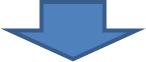 VІІ семестрЦикл загальної підготовкиЦикл загальної підготовкиЦикл загальної підготовкиЦикл загальної підготовкиVІІ семестрОбов’язкові компонентиЗа вибором студентівОбов’язкові компонентиЗа вибором студентівВК 07Теорія і практика перекладуВК 01Міжнародні інвестиціїВК 08Валютно-фінансова інтеграція країн Європейського СоюзуВК 09Міжнародні фінанси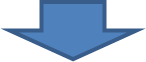 VІІІ семестрVІІІ семестрОбов’язкові компонентиЗа вибором студентівОбов’язкові компонентиЗа вибором студентівЦифровий маркетинг і онлайн-аналіз у МЕВВК 10Міжнародні фінансиВК 11Міжнародне правоВК 12Теорія і практика перекладуВиробнича практикаКваліфікаційна роботаІКЗК 01ЗК 02ЗК 03ЗК 04ЗК 05ЗК 06ЗК 07ЗК 08ЗК 09ЗК 10ЗК 11ЗК 12ОК 1++++++++ОК 2++++++ОК 3++ОК 4+++ОК 5+++ОК 6++++ОК 7++OК 8++++OК 9+++++OК 10++++OК 11+++++++OК12+++++OК13+++++OК14++OК15++++++++OК16+++++++OК17+++++OК18++++++OК19+++++++++OК20+++++OК21++++++++++OК22++++OК23++OК24++OК25+++OК26+++++OК27++++++OК28++++OК29++++++++++ОК 30++++++++OК31++++++++++OК32+++++OК33++++OК34++++OК35+++++ОК 36++++OК37++++OК38+++++OК39++++++++OК40+++++ОК 41+++++++ОК 42+++++ОК 43+++++++СК 01 СК 02СК 03СК 04СК 05СК 06СК 07СК 08СК 09СК 10СК 11СК 12СК 13СК 14СК 15СК 16ОК 1++++++++++++++ОК 2++++++ОК 3++++ОК 4++ОК 5+++ОК 6++++ОК 7OК 8+++++++OК 9+++++++OК 10++++++++OК 11++++++++OК12+++OК13++++++++OК14+++OК15++++++++++++OК16+++++++OК17++++++++++OК18+++++OК19+++++++++OК20+++++++OК21+++++++++OК22+++++++OК23+++++OК24+++++OК25++OК26+++++OК27++++++++OК28+++++OК29+++++++ОК 30++++++OК31+++++++++++++OК32+++++++++OК33++++++OК34+++OК35+++ОК 36++++OК37++++++++OК38+++OК39++++OК40+++++ОК 41++++++ОК 42++++ОК 43+++++++++++ОК 1ОК 2ОК 3ОК 4ОК 5ОК 6ОК 7ОК 8ОК 9ОК 10ОК 11ОК 12ОК 13ОК 14ОК 15ОК 16ОК 17ОК 18ОК 19ОК 20ОК 21ОК 22РН1+++++++РН2+РН3++++РН4+++++++++РН5++++РН6+++РН7+++++++++РН8++++++РН9++++++++РН10++++РН11++РН12+++++++РН13+++++РН14++РН15+++РН16+++++РН17++РН18++++РН19+++РН20++++РН21+РН22++++++РН23+++++РН24++++РН25++ОК 23ОК 24ОК 25ОК 26ОК 27ОК 28ОК 29ОК 30ОК 31ОК 32ОК 33ОК 34ОК 35ОК 36ОК 37ОК 38ОК 39ОК 40ОК 41ОК 42ОК 43РН1++++++РН2+++++РН3+++++++РН4+++++РН5++++РН6++++РН7++++++++РН8+++РН9+++++++++РН10+РН11+++++РН12++++++++РН13++++++РН14++++++РН15++++++РН16+++++РН17+++РН18+++РН19+++++РН20+++РН21++++РН22+++++РН23++++РН24+++++++++РН25+++++